        نموذج امتحان شهادة اتمام الدراسة الثانوية العامة  وفق مواصفات 2014 (الدور الأول )                       الجغرافيا  (مصر)            لزمن : ثلاث ساعاتالسؤال الأول :(أ)اختر الإجابة الصحيحة فيما الأقواس وأكمل بها الفراغات فى العبارات الآتية :ــ1- أكبر الأودية الجافة فى الصحراء الشرقية بمصر وادى .................( أسيوط  -  قنا -  الحمامات -   عربة  )2- شهر الحرارة العظمى فى مدينة العريش هو شهر ......................(  يونيو - يوليو - اغسطس – سبتمبر  )3-  كل العوامل الآتية تؤثر على المواليد والوفيات فى مصر عدا ( التعليم – دخول المرأة مجال العمل – التصنيع – السياحة )  4-  تصرف المياه الزائدة عن حاجة الأرض الزراعية بغرب الدلتا إلى مصرف  ( بحر البقر- المحيط – فاقوس – العموم   )5-  دخلت مصر مرحلة الصناعة الثقيلة  بإنشاء مصنع  ( الغزل والنسيج – تكرير البترول – الحديد والصلب – نترات   )           (ب) ما رأيك فى المقولات الآتية  ................؟1-  نجحت مصر فى استثمار موقعها الجغرافي الممتاز عبر التاريخ .2- لولا  تأثر مناخ مصر بمرور الانخفاضات الجوية لأصبح مناخها  على وتيرة واحدة  .3-  دخل مصر من السياحة عرضة للاهتزاز .(ج) أمامك خريطة صماء لمصر انقلها فى كراسة الإجابة ووقع عليها ما يلى  مع كتابة البيانات :1- الدولة المجاورة لمصر جنوبا  .                           2-  مدار السرطان  .3- جبل علبه  .                                                   4- أكبر و أعمق منخفض  فى مصر  .السؤال الثانى  :  (أ) :" تختلف كثافة السكان بين وادي النيل والدلتا وبين الصحارى المصرية . فى ضوء العبارة أجب :1- ما المقصود :      الكثافة الفعلية   للسكان     -      حالة رهو  . 2- بم تفسر  :  -يلاحظ من دراسة الهرم السكاني فى مصر أن السكان  يمرون بمرحلة الشباب . 3- ما نتائج : ( الثورة الصناعية الثانية بعد ثورة يوليو  ) على السكان في مصر.4- إلى أى إقليم مناخي تنتمى المدن الآتية :   أسيوط  - مرسى مطروح   (ب) - ارسم خريطة مصر بالاستعانة بالخريطة الصماء المرفقة بورقة الأسئلة ثم وضح عليها  تيارات الهجرة الداخلية فى الدلتا   .ــــــــــــــــــــــــــــــــــــــــــــــــــــــــــــــــــــــــــــــــــــــــــــــــــــــــــــــــــــــــــــــــــــــــــــــــــــــ السؤال الثالث   :   (أ) برهن على صحة أو خطأ العبارات الآتية:ــ1 -  يطلق على الواحات البحرية اسم الواحة الوسطى     .2- تقع مصر عند ملتقى قارتين ومفرق بحرين      . 3- لاتدخل الواحات المصرية ضمن الإقليم الصحراوى نباتيا     . 4- المنوفية من المحافظات الجاذبة للسكان  . 5-     إنتاج الأسمدة يكفى حاجة الزراعة فى مصر  .6-   تستغل مصر كل أمكاناتها السياحية .السؤال الرابع  :(أ)  المقصود  بـ    :     السياحة الترفيهية - الزراعة المعاشية(ب)  بم تفسر :1-  انقذت الصناعات الوطنية من المنافسة الأجنبية فى ثلاثينيات القرن الماضى .2- إنشاء قناطر   نجع حمادى وأسيوط على نهر النيل فى الوجه القبلى .3- صناعة الأسمدة من الصناعات الواعدة  فى مصر     . (ج) -  اذكر :  مقترحاتك لتنمية الثروة السمكية        . ( د) - ارسم خريطة مصر بالاستعانة بالخريطة الصماء المرفقة بورقة الأسئلة ثم وضح عليها :ـ1- الرياح المنوفى                                      2- قناطر زفتى  3-  حقل لانتاج  الغاز والبترول                           4- حقل انتاج الفحم                                    الاجابة  السؤال الاول(أ)1-الحمامات   2-اغسطس    3-السياحة    4-العموم   5-الحديد والصلب(ب)ا1-لعبارة صحيحة حيث قديما : شقت قناة النيل – السويس في العصر الفرعوني (قناة سيزوستريس) وأعيد حفرها في العصر الإسلامي (خليج أمير المؤمنين .حديثا : حفرت قناة السويس لتصل بين البحر الأحمر والمتوسط اتصالا مباشرا عام 1869م واستلزم الأمر إنشاء عدة مدن هامة بجانب السويس وهي الإسماعيلية والقنطرة وبورسعيد .**خطوات الحكومة لإحياء الطريق القديم للتجارة وربط البحر الأحمر بوادي النيل:-رصفت الحكومة طريق قنا – سفاجا وفي سبيل إتمام تنفيذ مشروع مد خط حديدي بين سفاجا وابو طرطور طريق القاهرة السويس .** الموانــــــــئ الجـــــــــوية لمصــــــــر : (المطارات الدولية ) مراكز التقاء الطرق الجوية العالمية بين قارات العالم القديم بعضها والبعض الآخر .2-العبارة صحيحة فلولا وجود المنخفضات الجوية - لم تسقط الأمطار الشتوية- لم تهب رياح الخماسين. لم تتغير مهبات الرياح.- لم تهب العواصف الرعدية.  _ لصار مناخ مصر علي وتيرة واحدة    ب- كان مناخ مصر على وتيرة واحدة ؟1- صيف حـار.    2 - شتـاء بـارد.         3- رياح دائما جافـة.*********************8(ج) 1-الدول المجاورة لمصر    2-مدار السرطان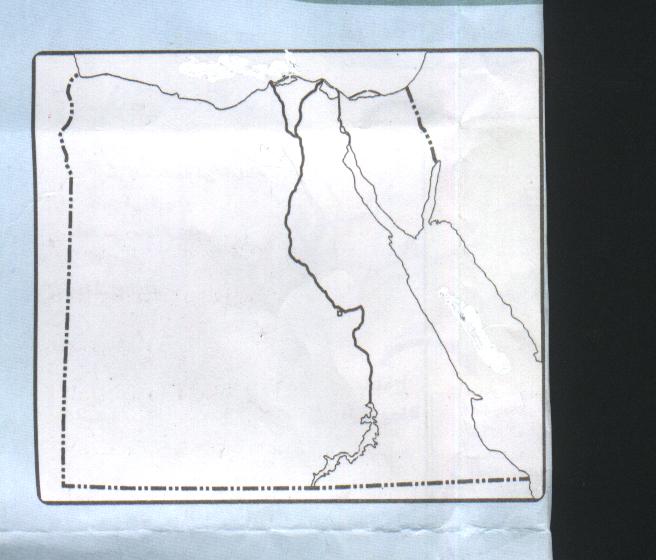 3-جبل علبه  4-اكبر واعمق المنخفضاتالسؤال الثاني(أ) مالمقصود2-فسروذلك لأن نسبة من هم في سن العمل (الشباب) يمثلون النسبة الأكبر من السكان حيث يبلغون61.9% من السكان3-نتائج ثورة23يوليو  –    – حققت الثورة مجانية التعليم مما أتاح فرص التعليم للجميع مما كان له أثره في تخفيض نسبة الأمية ودخول المرأة المتعلمة سوق العمل . وقد اثر ذلك علي السكان في مصر  * العوامل المؤثرة علي المواليد والوفيات 1 – التعليم :  يعني الوعي بالمشكلة السكانية وتعلم المرأه يعني اختصار فترة الحمل والانجاب2 – دخول المرأة ميدان العمل : يحفزها علي تقليل الإنجاب3 – التصنيع والتحضر : يعنيان إتباع أساليب وعادات جديدة في الإنجاب غير عادات الريف والتزود بالتعليم والمهارات لكسب الرزق . *ترجع الزيادة السكانية الي :هبوط معدل الوفيات ولا سيما في الاطفال الرضع بسبب تحسين الخدمات الصحية وليس إلي زيادة معدلات المواليد .4-اسيوط.......الاقليم (الصحراوي)                                     مرسي مطروح (  اقليم بحر متوسط)السؤال الثالث  برهن1-(خطأ) حيث تن الواحات البحرية هي اصغر الواحات المصرية ولذا تعرف بالواحة الصغيرة اما الواحة الوسطي فهي الفرافرة لانها تقع في ويسط الصحراء الغربية2-(صح)حيث انها ملتقي قارتي اسيا وافريفيا ومفرق بحرين هما الاحمر والمتوسط ويفصلهما برزخ السويس3-(صح) وذلك لوجود المياه الجوفييه مما يسمح بنمو بعض النباتات والمحاصيل االزراعية بينما الاقليم الصحراوي تنعدم فيه النباتات بسبب ندرة الامطار4-(خطأ) وذلك علي العكس فهي اكثر المحافظات طردا للسكان بسبب1-قله فرص العمل   2- انخفاض  نسبة الأجور    3-ضيق الأراضي الزراعية        4-التعليم .                    5-انخفاض مستوى المعيشة . 5-(خطأ)   إنتاج الأسمدة فى مصر لا يكفى لضخامة استخدامها فى تسميد الأراضي الزراعية فى مصر.لان التربة المصرية فقيرة في عنصري الفوسفور والازوت خاصة بعد انشاء السد العالي6-(خطأ) لا تزال السياحة فى مصر قليلة رغم إنها مصدر أكبر للدخل القومي رغم إمكانيات مصر السياحية ومكانتها . حيث توجد الكثير من المناطق السياخية لاتزال غير مستغلة حتي الانالسؤال الرابع(ا) فسر وذلك بسبب1-نمو الشعور الوطني بعد قيام ثورة1919 2-انشاء بنوك التمويل الوطني مثل بنك مصر 3-التعريفة الجمركية2-وذلك لتغذية الترع بالمياه لتوفيرها للاراضي الزراعية فقناطر اسيوط لتقوية وتغذىية ترعة الإبراهيمية.   اما قناطر نجع حمادى :  لتغذية ترعتى نجع حمادى الشرقية والغربية 3-وذلك1- لتوفرالمواد الخام اللازمة للصناعة المتمثلة في خام الفوسفات خاصة في هضبة ابو طرطور         2-لزيادة الطلب علي الاسمدة  لتعويض فقر التربة المصرية(ج) تنمية الثروة السمكية 1-التوسع في انشاء المزارع السمكية   2-استخدام اساليب الصيد الحديثة 3-توعية الصيادين بمناطق الصيد واوقاته4-رفع مستوي معيشة الصيادين 5-استخدامالسفن المزودة بالثلاجات  6-ربط المصايد بمناطق الاستهلاكالكثافة الفعلية للسكانهي قسمة عدد السكان في الدولة علي المساحة المأهولة فعليا وتسمي بالكثافة الصافية لأنها تستبعد المناطق غير المأهولة بالسكانالرهوهي حالة سكون الهواء وتحدث في مصر صيفا